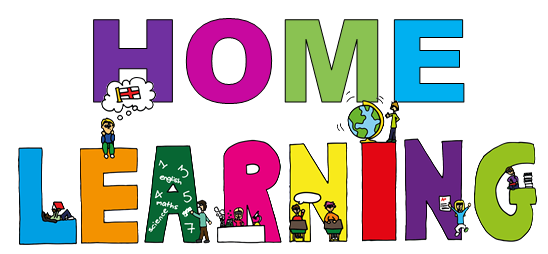 If your child has to study at home the following information will help:Look at the Year 4 curriculum plan. This will tell you what we are studying at school at this time. Any research could be based on these areas.Use The Oak Academy Resources – Year 4. This covers all curriculum subjects.Look at work on sumdog, Purple Mash and mymaths. The passwords are in the front of the Home/School Reading Record and in the front of homework books.Learn x tables facts! This is the year when all multiplication and division facts need to be learnt! There are some great online resources – BBC Supermovers is a particular favourite of ours at school!If you have any questions or need advice on anything, you can get in touch with me using the Year 4 class e-mail address, which is year4@beaconhill.northumberland.sch.ukMr. Robinson.